Kelsy Page NA September 2022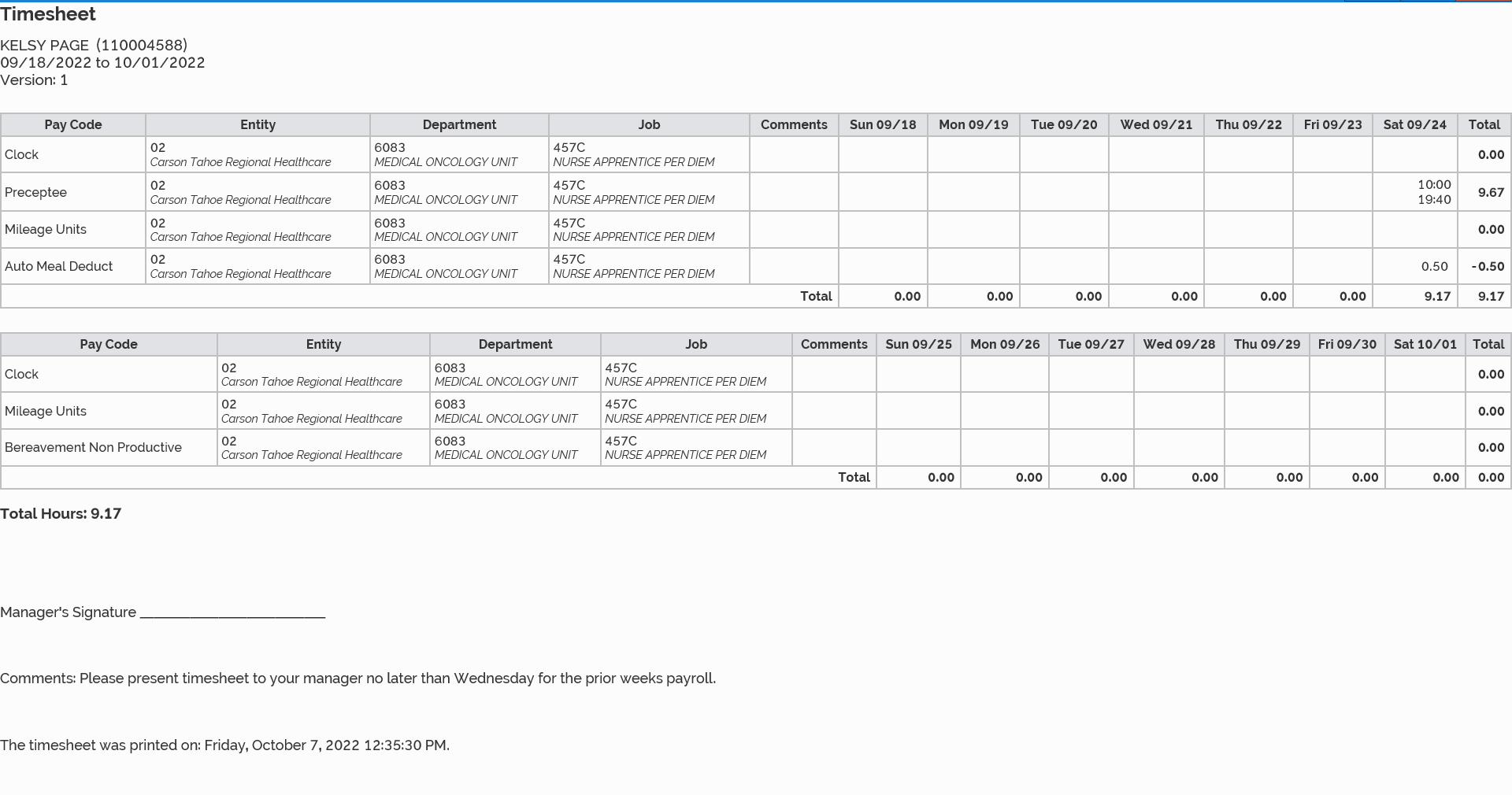    11.5 Hours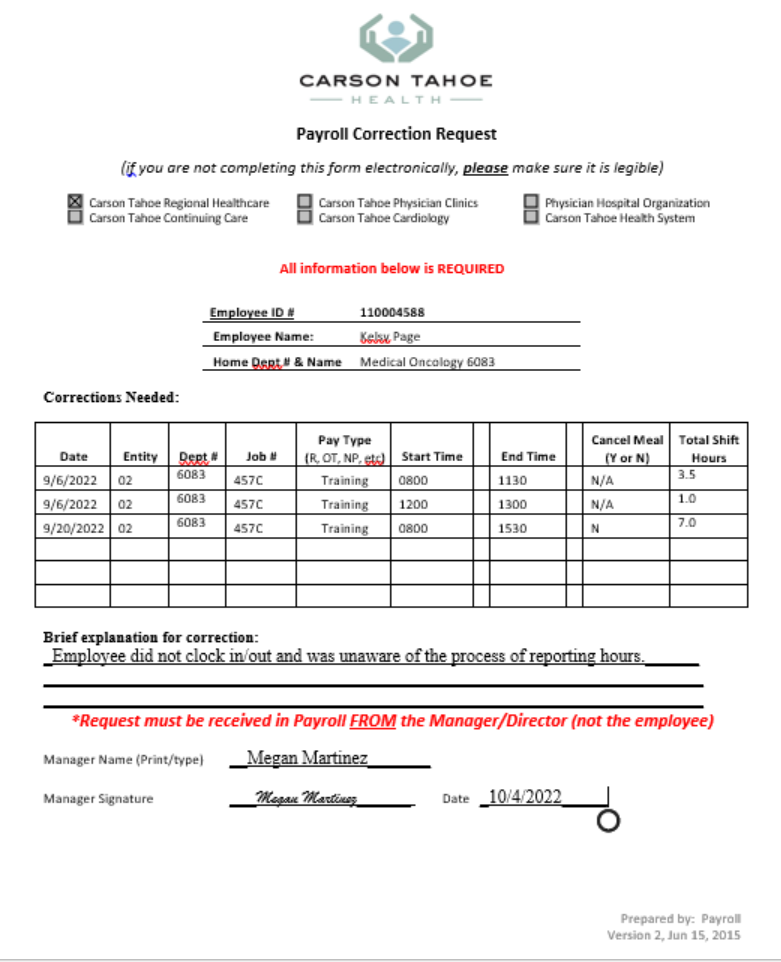 